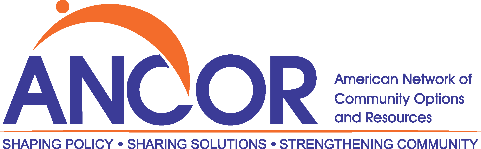 ESSENTIAL EMPLOYEEPlease allow the cardholder to proceed to [name of organization] to ensure the safe and uninterrupted delivery of care to those we serve.In an emergency, please call [insert phone number][insert organization address]ESSENTIAL EMPLOYEEPlease allow the cardholder to proceed to [name of organization] to ensure the safe and uninterrupted delivery of care to those we serve.In an emergency, please call [insert phone number][insert organization address]ESSENTIAL EMPLOYEEPlease allow the cardholder to proceed to [name of organization] to ensure the safe and uninterrupted delivery of care to those we serve.In an emergency, please call [insert phone number][insert organization address]ESSENTIAL EMPLOYEEPlease allow the cardholder to proceed to [name of organization] to ensure the safe and uninterrupted delivery of care to those we serve.In an emergency, please call [insert phone number][insert organization address]ESSENTIAL EMPLOYEEPlease allow the cardholder to proceed to [name of organization] to ensure the safe and uninterrupted delivery of care to those we serve.In an emergency, please call [insert phone number][insert organization address]ESSENTIAL EMPLOYEEPlease allow the cardholder to proceed to [name of organization] to ensure the safe and uninterrupted delivery of care to those we serve.In an emergency, please call [insert phone number][insert organization address]